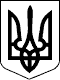 94 СЕСІЯ ЩАСЛИВЦЕВСЬКОЇ СІЛЬСЬКОЇ РАДИ7 СКЛИКАННЯРІШЕННЯ02.07.2019 р.                                      № 1716с. ЩасливцевеПро скасування пункту 423 рішенняЩасливцевської сільської ради№862 від 16.11.2009 р. 62 сесії 5 скликання           Згідно заяви громадянина України *** від 01.07.2019 р. та наданих документів, керуючись ст.ст. 12, 19, 40, 118, 121 Земельного кодексу України та ст. 26 Закону України «Про місцеве самоврядування в Україні» сесія сільської радиВИРІШИЛА:1. Скасувати пункт 423 рішення Щасливцевської сільської ради №862 від 16.11.2009 р. 62 сесії 5 скликання у зв’язку зі змінами в законодавстві.2. Надати ***, ідентифікаційний номер ***, дозвіл на розробку проекту землеустрою щодо відведення безоплатно у власність земельної ділянки, орієнтовною площею 0,10 га, для будівництва житлового будинку, господарських будівель і споруд, розташованої за адресою: вул. Садова, ***, с. Щасливцеве, Генічеського району Херсонської області із земель житлової та громадської забудови.3. Гр. ***  замовити в землевпорядній організації, яка має відповідний дозвіл на виконання цих робіт, за свій рахунок розробку проекту землеустрою щодо відведення безоплатно у власність земельної ділянки, зазначеної у п. 2 цього рішення.4. Про хід виконання цього рішення повідомити Щасливцевську сільську раду в місячний термін. 5. Контроль за виконанням цього рішення покласти на постійно діючу комісію Щасливцевської сільської ради з питань регулювання земельних відносин та охорони навколишнього середовища.Сільський голова                                                                     В.ПЛОХУШКО	